Републичко такмичење из русинског језика     Ученик наше школе Никша Јоксовић је на Републичком такмичењу из русинског језика заузео треће место. Републичко такмичење једржано 29.05. 2021. године у ОШ " Петро Кузмјак" у Руском Крстуру.  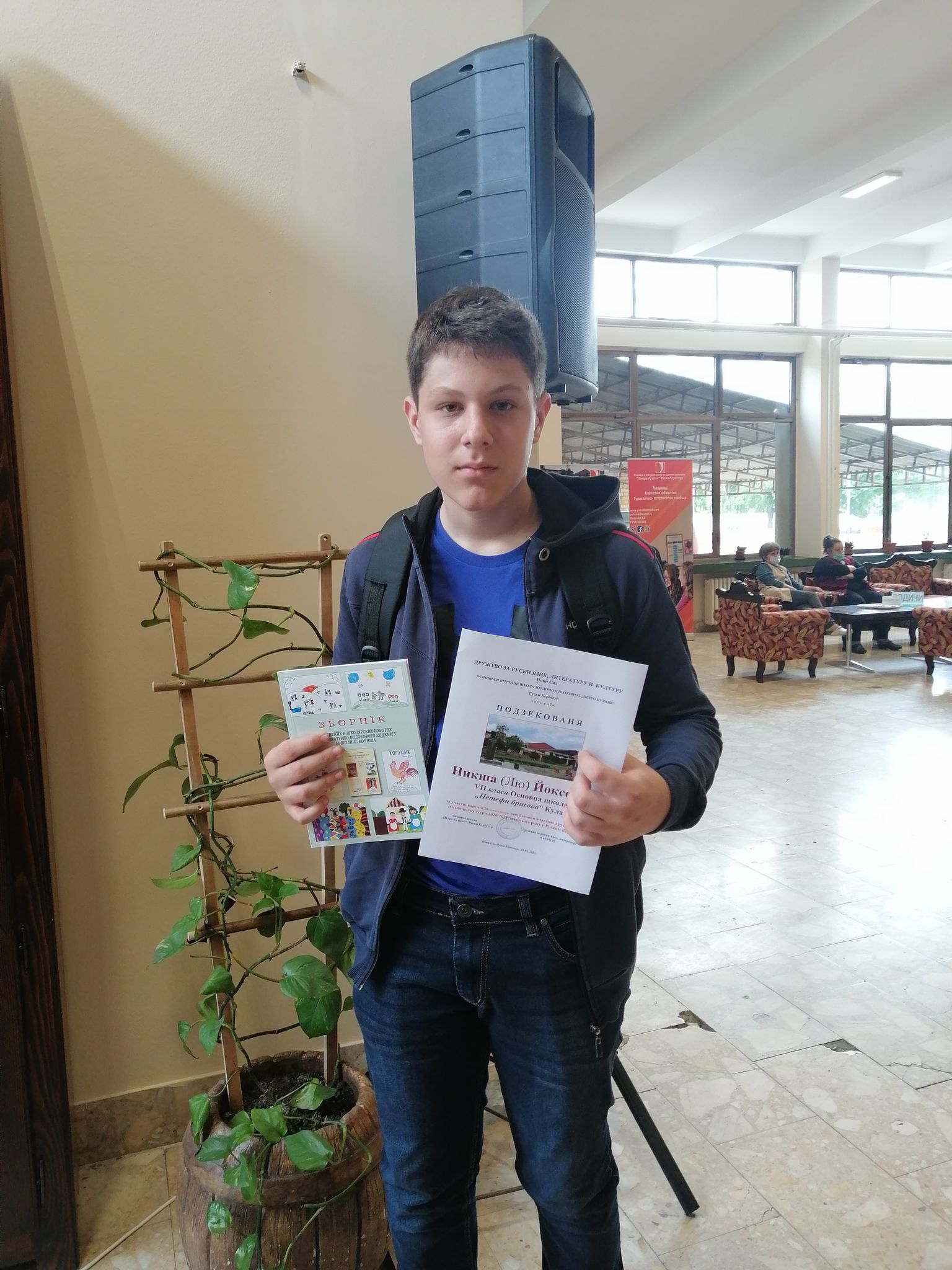 